«Шығыс материалдары» тауарын сатып алу«М. Айқымбаев атындағы аса қауіпті инфекциялар ұлттық ғылыми орталығы» ШЖҚ РМК, мемлекеттік тапсырмалар мен ғылыми – техникалық бағдарламаны орындау шеңберінде тауарларды, жұмыстар мен көрсетілетін қызметтерді сатып алуды ұйымдастыру Ережесіне (20.07.2022 ж. №183 бұйрық) сәйкес бағаларды салыстыру тәсілімен «Шығыс материалдары» тауарын (бұдан әрі - Тауар) сатып алуды жүзеге асыру туралы хабарлайды.Жеткізу орны: ИНКОТЕРМС 2010 - DDP сәйкес: Алматы қ., Жахангер к-сі, 14.Тауарды жеткізу мерзімі: 30 күнтізбелік күн ішінде, Тапсырыс берушінің өтініші бойынша.Төлем шарттары: тауарды жеткізу фактісі бойынша 30 күнтізбелік күн ішінде.Баға ұсыныстарын қабылдау орны: Әлеуетті жеткізушілерге баға ұсынысын                2022 жылғы 18 тамыз сағат 12: 00-ге дейін мына мекен-жайға: 050000, Алматы қ., Жахангер к-сі, 14, мемлекеттік сатып алу бөліміне немесе Dby-1@nscedi.kz электрондық поштасына ұсыну қажет.Баға ұсыныстары салынған конверттерді ашу күні, уақыты және орны: 2022 жылғы «18» тамыз сағат 12:30-да, Алматы қаласы, Жахангер көшесі, 14, МС бөлімі мекен-жайы бойынша.Әлеуетті Өнім берушілер ұсынатын қажетті құжаттар:Тауарды жеткізуді, жұмыстарды орындауды, қызметтер көрсетуді жүзеге асыруға ниет білдірген әлеуетті өнім берушінің өтінімінде мынадай ақпарат болуға тиіс:1. Тауарды жеткізу бойынша барлық салықтар мен шығыстарды ескере отырып, сатып алынатын тауарларға/жұмыстарға/көрсетілетін қызметтерге баға (коммерциялық ұсыныс);2. Жеткізілетін тауарлардың, орындалатын жұмыстардың және көрсетілетін қызметтердің атауын, сипаттамасын, саны мен көлемін көрсете отырып, тауардың техникалық ерекшелігі (2-қосымша);3. Егер қызмет рұқсат алуды, хабарлама жіберуді талап еткен жағдайда, олар туралы мәліметтер мемлекеттік органдардың ақпараттық жүйелерінде расталатын тиісті рұқсаттың (хабарламаның) нотариат куәландырған не электрондық көшірмесін қоса беру қажет.Шартқа қол қою мерзімі мен тәртібі: сатып алу қорытындыларын шығару нәтижелері бойынша шарт сатып алудың жеңімпазымен 5 жұмыс күні ішінде жасалады.Қосымша ақпарат: 8/727/2233821 телефоны, е-mail: Dby-1@nscedi.kz сатып алуды ұйымдастырушының уәкілетті өкілі Н. К. Муханов.1 - қосымша Сатып алынатын тауардың тізбесі2 - қосымша Техникалық ерекшелігіЕрекше шарттар:- Жеткізу орны: Алматы қ., Жахангер к-сі, 14;- Жеткізу мерзімі: 30 күнтізбелік күн ішінде, қажет болған жағдайда және Тапсырыс берушінің өтініші;– Тауарды жеткізу сәтіндегі қалдық жарамдылық мерзімі-өндіруші көрсеткен жарамдылық мерзімінің 70% - ынан кем емес;- Тауарды жеткізу кезінде тауарға (қажеттілік бойынша) қажетті растайтын (тіркеу) құжаттарды ұсыну.QAZAQSTAN RESPÝBLIKASY DENSAÝLYQ SAQTAÝ MINISTRLIGINIŃ «MASǴUT AIQYMBAEV ATYNDAǴY  ASA QAÝİPTİ INFEKSIALAR ULTTYQ ǴYLYMI ORTALYǴY» SHARÝASHYLYQ JÚRGIZÝ QUQYǴYNDAǴY RESPÝBLIKALYQ MEMLEKETTIK KÁSIPORNY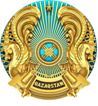 РЕСПУБЛИКАНСКОЕ ГОСУДАРСТВЕННОЕ ПРЕДПРИЯТИЕ НА ПРАВЕ ХОЗЯЙСТВЕННОГО ВЕДЕНИЯ« НАЦИОНАЛЬНЫЙ НАУЧНЫЙ ЦЕНТР ОСОБО ОПАСНЫХ ИНФЕКЦИЙ  ИМЕНИ  МАСГУТА АЙКИМБАЕВА»МИНИСТЕРСТВА ЗДРАВООХРАНЕНИЯ РЕСПУБЛИКИ КАЗАХСТАНЛот №Препараттардың атауыӨлшем бірлігіСаныБірлік бағасыБөлінген қаражат1 Водорода перекись медицинская (пергидроль).                        л109 000,0090 000,002Водорода перекись медицинская (пергидроль).                  фляга214 000,0028 000,003Наконечники volume × 1,000 μL × 76 mmупаковка2350 000,00700 000,004Наконечники volume × L 200 μL × 55 mmупаковка2500 000,001 000 000,005Наконечники volume × L 0.5-10 μL × 46 mmупаковка2380 000,00760 000,006Петли бактериологические упаковка401600,00240 600,007Петли бактериологические упаковка2004 200,00840 000,008Петли бактериологические шт405120,0048 600,009Жесткая инокуляционная петля упаковка 1806 000,001 080 000,0010Жесткая инокуляционная петля упаковка 1808 400,001 512 000,0011Стерильный хлопковый тампон упаковка 543 000,00215 000,0012Пробирки биологическая     шт8770,006 090,0013Пробирка РР, 30х115мм, 50 мл, упаковка 2015 000,00300 000,0014Пробирка 50мл, 30x115мм, РР упаковка 454 500,00202 500,0015Пробирка РР, 25 мл, упаковка 455 000,00225 000,0016Пробирка 15мл, 120х17мм, РР упаковка 453 800,00171 000,0017Шприц инъекционный однократного применения шт5030,001 500,0018Контейнер для пищи, пищевой пластик, размер 278×115×60mmшт1003 000,00300 000,0019Контейнер для пищи, пищевой пластик, размер 295×230×118mmшт507 000,00350 000,0020Контейнер для пищи, пищевой пластик, размер 295×230×185mmшт5010 000,00500 000,0021Мешок для биологически опасных отходов, 203 X 305 мм,  упаковка 3330 000,00990 000,0022Мешок для биологически опасных отходов, 356 X 483 мм, шт1530 000,00450 000,0023Гипохлорид натрия марка Аканистра214 000,0028 000,0024Пробирки для ПЦР, 0,2 млупаковка642 000,00252 000,00№АтауыСипаттамасыӨлшем бірлігіСаны1 Водорода перекись медицинская (пергидроль).                        ГОСТ 177-88 медицинская или техническая марки А, не комбинированное       л102Водорода перекись медицинская (пергидроль).                  ГОСТ 177-88, (30 кг)фляга23Наконечники volume × 1,000 μL × 76 mmНаконечники Eppendorf® ep Dualfilter T.I.P.S.®, 3072 шт/уп.упаковка24Наконечники volume × L 200 μL × 55 mmНаконечники Eppendorf® ep Dualfilter T.I.P.S.® SealMax, 4800 шт/уп.упаковка25Наконечники volume × L 0.5-10 μL × 46 mmНаконечники Eppendorf® ep Dualfilter T.I.P.S.®, 4800 шт/упупаковка26Петли бактериологические полимерные 1 мкл и иглой, стерильные п/с, уп №10., Гритмед, упак. (10 шт)упаковка4017Петли бактериологические стерильная, одноразовая, п/с, 10 мкл, жесткая, FL medical, упак. (20 шт)упаковка2008Петли бактериологические стерильная, п/с 10 мкл, инд. уп., Greetmedшт4059Жесткая инокуляционная петля на 1 мкл, упак. (20 шт) упаковка 18010Жесткая инокуляционная петля на 10 мкл, упак. (20 шт) упаковка 18011Стерильный хлопковый тампон на деревянной палочке, бактериологическая, длина 17 см., упак. (1000 шт) упаковка 512Пробирки биологическая     ПБ-16*150ммшт8713Пробирка РР, 30х115мм, 50 мл, коническая, градуированная, с закруч. крышкой (стерильная) (Китай), упаковка 100 шт упаковка 2014Пробирка 50мл, 30x115мм, РР коническая, градуированная, с закручивающейся крышкой, стерильная, упаковка 25 шт упаковка 4515Пробирка РР, 25 мл, коническая, градуированная, с закруч. крышкой (стерильная), упаковка 25 шт упаковка 4516Пробирка 15мл, 120х17мм, РР коническая, градуированная с закручивающейся крышкой, стерильная, упаковка 25 шт упаковка 4517Шприц инъекционный однократного применения трехкомпонентные объемом 2 мл с размером игл 0,7 (22G) х 30 мм, стерильныйшт5018Контейнер для пищи, пищевой пластик, размер 278×115×60mmПрямоугольные, HPL842 [1.0L]шт10019Контейнер для пищи, пищевой пластик, размер 295×230×118mmПрямоугольные, HPL836 [5.5L]шт5020Контейнер для пищи, пищевой пластик, размер 295×230×185mmПрямоугольные, HPL838 [9.0L]шт5021Мешок для биологически опасных отходов, 203 X 305 мм, автоклавируемый, с индикатором, 500 в упаковке упаковка 322Мешок для биологически опасных отходов, 356 X 483 мм, автоклавируемый, с индикатором, 200 в упаковкешт1523Гипохлорид натрия марка АГипохлорид натрия марка А, канистра (25 кг)канистра224Пробирки для ПЦР, 0,2 мл, в упаковке 1000 шт,Eppendorfупаковка6